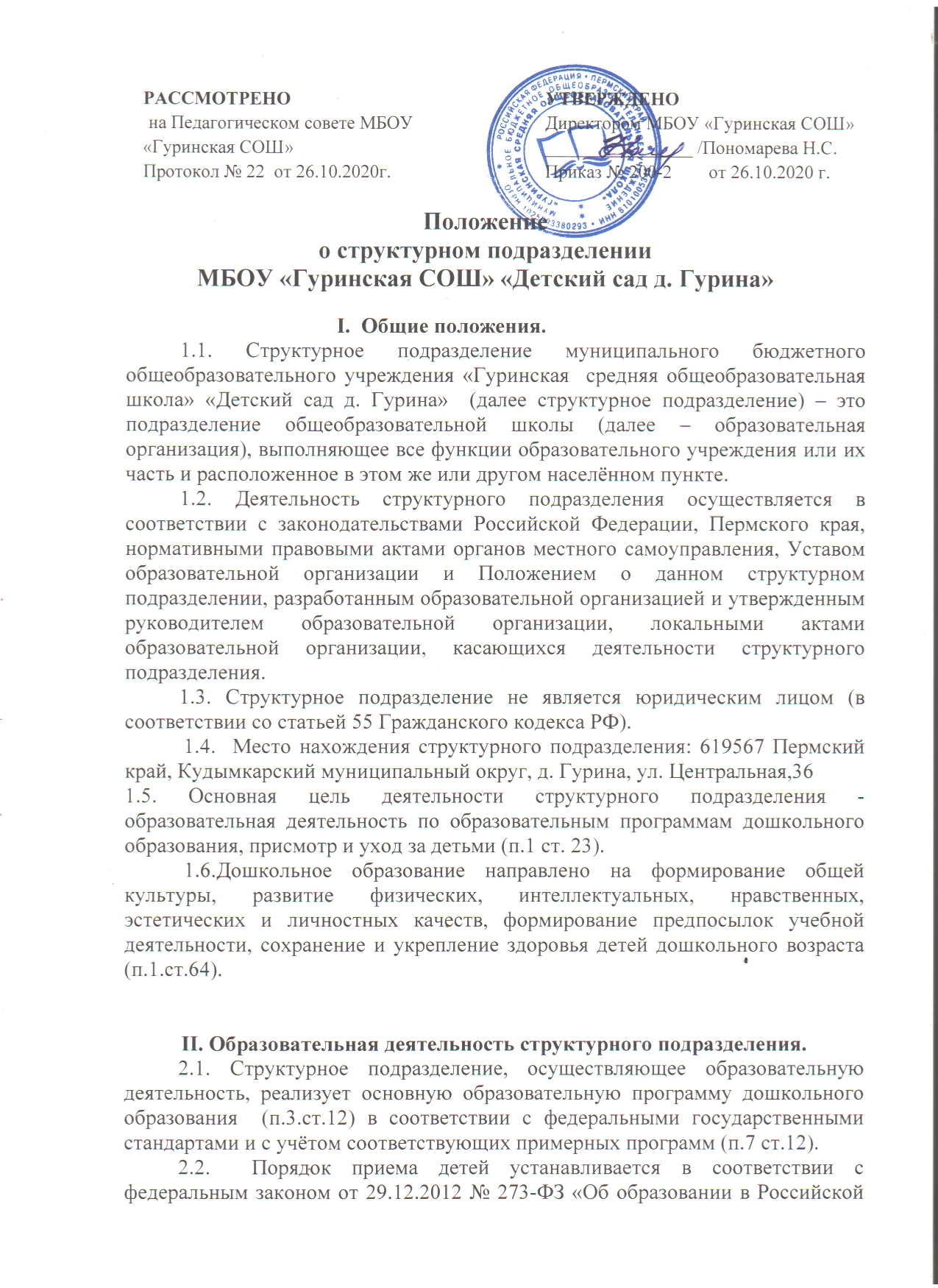 Федерации» и Уставом образовательной организации, Постановлением Главного государственного санитарного врача Российской Федерации от 15 мая 2013 г. № 26 «Об утверждении СанПиН 2.4.1.3049-13 «Санитарно-эпидемиологические требования к устройству, содержанию и организации режима работы дошкольных образовательных организаций», иными нормативными актами дошкольной образовательной организации.Приём детей осуществляется в возрасте от 2-х месяцев (при наличии условий) до прекращения образовательных отношений.2.3. Образование в структурном подразделении ведется на государственном  русском языке,  родном (коми-пермяцком) языке (ст.14 п.3).2.4. Группа в структурном подразделении комплектуется  по разновозрастному принципу.2.5. Структурное подразделение работает по пятидневной рабочей неделе,  в режиме полного рабочего дня. Длительность пребывания детей в течение дня - 10,5 часов. Выходные дни - суббота и воскресенье.2.6. Структурное подразделение обеспечивает полноценное питание ребенка 4 раза в день.2.7. При зачислении ребенка в дошкольную группу c родителями (законными представителями) заключается договор об образовании.2.8. За ребенком сохраняется место в структурном подразделении в случае болезни, прохождении санаторно-курортного лечения, карантина, болезни или отпуска родителей (законных представителей).2.9. Отчисление ребенка из структурного подразделения производится на основе заявления родителей по прекращению образовательных отношений, а также на основании заявления родителей (законных представителей) ребёнка при наличии заключения о состоянии здоровья ребенка, препятствующего его дальнейшему пребыванию в структурном подразделении, III. Управление структурным подразделением.	3.1. Управление структурным подразделением осуществляется в соответствии с  законодательством Российской Федерации, настоящим Положением и Уставом образовательной организации.	3.2. Непосредственное управление структурным подразделением осуществляет руководитель образовательной организации.	3.3. Оперативное управление структурным подразделением в соответствии с возложенными полномочиями, определенными в функциональных обязанностях, осуществляет заведующий структурным подразделением.	3.4. Руководитель образовательной организации в функциональных обязанностях отражает конкретные полномочия, предоставляемые заведующего структурным подразделением:3.4.1.обеспечивает функционирование структурного подразделения;3.4.2.готовит договоры об образовании по образовательным программам дошкольного образования от лица образовательной организации; 3.4.3.подбирает работников  в структурное подразделение;3.4.4.готовит проекты приказов о зачислении детей и  отчислении детей структурное подразделение;3.4.5.представляет отчет о результатах самообследования и выполнения основной общеразвивающей программы в образовательную организацию и органы управления образования;3.4.6.готовит в пределах своей компетенции проекты приказов по основной деятельности;3.4.7.дает сведения руководителю образовательной организации по установлению надбавок и доплат, награждению и поощрению работников структурного подразделения;3.4.8. создает условия для реализации образовательных программ;3.4.9. организует процесс качественного  и здорового питания воспитанников;3.4.10.обеспечивает выполнение санитарно-гигиенических и противопожарных требований и других необходимых условий по охране жизни и здоровья детей;3.4.11.другие обязанности по усмотрению руководителя образовательной организации, делегирующего свои полномочия заведующему структурного подразделения.3.4.12. бухгалтерский учет и финансово-хозяйственная деятельность ведется единой бухгалтерией образовательной организации. Ответственность за результаты финансово-хозяйственной деятельности возложены на руководителя образовательной организации.IV. Образовательный процесс.        4.1. Структурное подразделение реализует основную образовательную программу дошкольного образования, разработанную педагогическим коллективом структурного подразделения МБОУ «Гуринская  СОШ» «Детский сад д. Гурина» с учётом примерной  программы «Радуга», осуществляет присмотр и уход за детьми в структурном подразделении.        4.2. Длительность непрерывной непосредственно образовательной деятельности для детей раннего возраста от 1,5 до 3 лет не должна превышать 10 мин. Допускается осуществлять образовательную деятельность в первую и во вторую половину дня (по 8 - 10 минут). Допускается осуществлять образовательную деятельность на игровой площадке во время прогулки.4.3. Продолжительность непрерывной непосредственно образовательной деятельности для детей от 3 до 4-х лет - не более 15 минут, для детей от 4-х до 5-ти лет - не более 20 минут, для детей от 5 до 6-ти лет - не более 25 минут, а для детей от 6-ти до 7-ми лет - не более 30 минут.4.4. Максимально допустимый объем образовательной нагрузки в первой половине дня в младшей и средней группах не превышает 30 и 40 минут соответственно, а в старшей и подготовительной - 45 минут и 1,5 часа соответственно. В середине времени, отведенного на непрерывную образовательную деятельность, проводят физкультурные минутки. Перерывы между периодами непрерывной образовательной деятельности - не менее 10 минут.4.5. Образовательная деятельность с детьми старшего дошкольного возраста может осуществляться во второй половине дня после дневного сна. Ее продолжительность должна составлять не более 25 - 30 минут в день. В середине непосредственно образовательной деятельности статического характера проводятся физкультурные минутки.4.6. Образовательную деятельность, требующую повышенной познавательной активности и умственного напряжения детей, следует организовывать в первую половину дня. Для профилактики утомления детей рекомендуется проводить физкультурные, музыкальные занятия, ритмику и т.п.4.7. На самостоятельную деятельность детей 3 - 7 лет (игры, подготовка к образовательной деятельности, личная гигиена) в режиме дня должно отводиться не менее 3 - 4 часов.V. Регламентация деятельности.5.1. Право на образовательную деятельность возникают у структурного подразделения с момента выдачи лицензии образовательной организации на осуществление образовательной деятельности по дошкольному образованию.5.2. Деятельность структурного подразделения регламентируется следующими видами локальных актов:5.2.1. приказами директора муниципального бюджетного общеобразовательного учреждения «Гуринская средняя общеобразовательная школа»;5.2.2. должностными инструкциями работников;5.2.3. правилами внутреннего трудового распорядка;5.2.4. договором об образовании с родителями (законными представителями);5.2.5.положениями, утверждёнными руководителем образовательной организации.5.3.  При необходимости внесения изменений в настоящее Положение, они подлежат согласованию и утверждению руководителем образовательной организации.